Prodej palivového dřevaObec Háj ve Slezsku nabízí k prodeji měkké palivové dřevo. Směs lípa, vrba, topol, olše. Dřevo je většinou špalkované  – viz přiložené foto. Cena: 	632,50 Kč s DPH / m3Místo odběru: 	sběrný dvůr ulice Mlýnská Chabičov.Doprava:  	vlastníObjednávky:	telefonicky  553 773 322 kl. 9 sekretariát 	e-mailem    hajveslezsku@hajveslezsku.cz 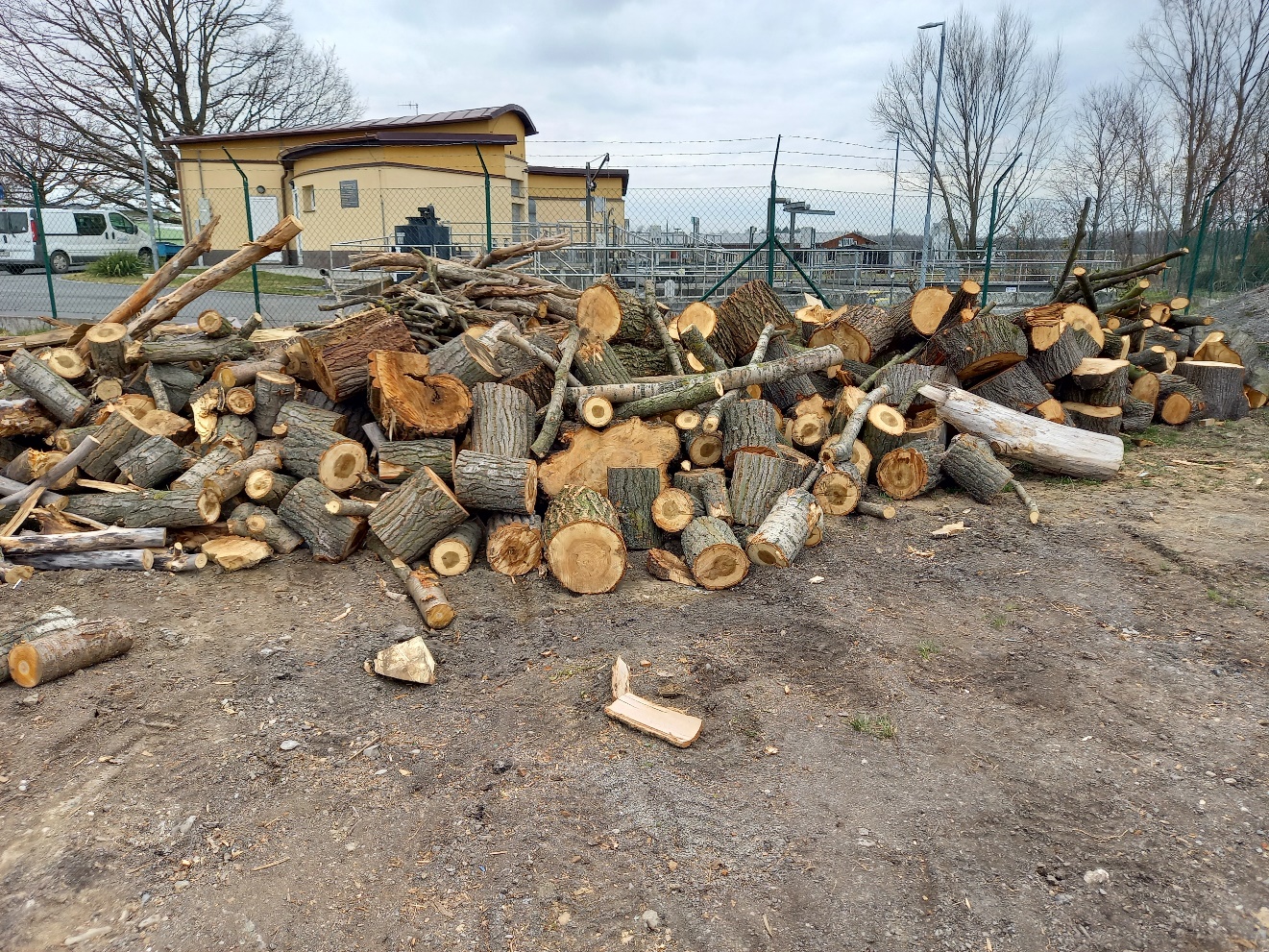 